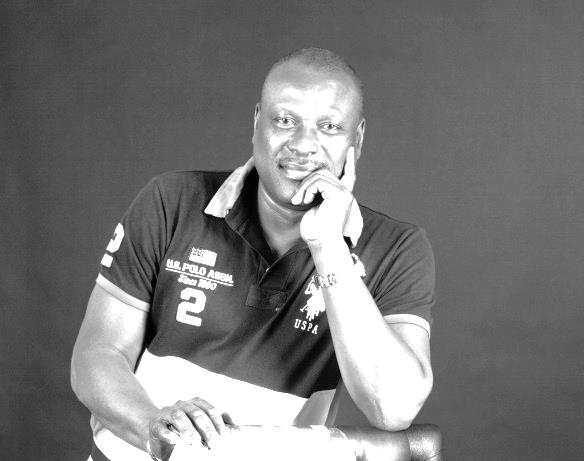 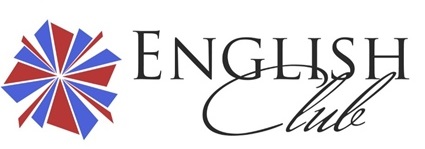 Лингвистический лагерь дневного пребывания Garage Tesla CampЗаполни и отдай своему классному руководителю!Анкета для родителейВаше имя___________________________ e-mail  ______________________________      Телефон_____________________________    Имя и возраст ребенка_________________Школа, класс   _________________________________________________________________                         Какие направления Вам интересны в лагере                                           Иностранные языки                               Какие _____________________                                               Техническое направление                   Какие _____________________                                                         Профориентация                                                     Спорт                                                                          Хотели бы Вы протестировать уровень  английского языка онлайн бесплатно         ДА           НЕТ                                                                           Вы можете заполнить анкету и отправить нам   по телефону:+7 (9044) 71-25-17  (712517@mail.ru)  или  позвонить +7 (3462) 55-07-51А также передать через своего преподавателя или координатора С уважением,  администрация ООО «Английский Клуб»                             